هُوالأبهی-يا من تشمّر عن الذّيل فی خدمة امر اللّه،…عبدالبهاءاصلی فارسی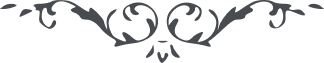 هُوالأبهی يا من تشمّر عن الذّيل فی خدمة امر اللّه، قد رتّلت آيات الشّکر الملأ الأعلی بما ايّد اُناساً آنسوا نار محبّة اللّه و استأنسوا بنفحات اللّه و ما ابتئسوا ممّا کانوا يعملون اعداء اللّه اولئک اصحاب السّفينة عند اللّه و اولئک هم الثّابتون. آنچه مرقوم بسيّد معلوم از خامه مشکين بود و همچنين اثر کلک درُر بار جناب سيّد بزرگوار آقا سيّد علی کلّ جوهر معانی بود و نفثات روح رحمانی. حمد خدا را که نفوس نفيسه مبعوث فرمود که چون بنيان مرصوص مقاومت مهاجمين بر مقام منصوص مينمايند و چون زجاج سراج امر اللّه را از ارياح نقض حفظ ميکنند. فنعم مثل القوم الّذين ثبتوا علی الميثاق و حفظوا سراج الآفاق من ارياح الشّقاق الا انهّم اعلام الاشراق علی التلول و السّهول و الصّروح و اعلی قلل الجبال. امّا اهل فتور اين بيچارگان پشيمانند ولی پيکان چون از کمان بجست ارجاعش مشکل است النّار و لا العار را فراموش ننمائيد لهذا آنحضرت نصيحت نمائيد فمن شاء فليقبل و من شاء فليعرض انّ الله غنيّ حميد. بگو ای جان من صبح مبين خوش است نه شام غمگين شمع ميثاق روشن است نه ظلمت شقاق امواج آب حيات بخشد نه تموّج سراب اوج عقاب بلند است نه پرواز فوج ذباب. ملاحظه نمائيد که جمع فتور در اين سنين و شهور چه بروز و ظهوری نمودند جز آنکه القای شبهات بر مسامع چند ضعفای بی ثبات نمودند و از جهت ديگر طبل و دهل اختلاف در محافل آفاق کوفتند و امر اللّه را رسوای عالم کردند. دوستان جمال قدم را خون گرياندند و دشمنان اسم اعظم را برقص آوردند ولی الحمدلله افواج نصرت پياپی از ملکوت ابهی رسيد و جنود تأييد از ملأ اعلی هجوم نمود. در اندک زمانی معلوم کلّ من علی الارض شد که از تمرّد اهل فتور شمع نور را قصوری حاصل نشد و از تيشه جفا ريشه شجره وفا را وهنی نرسيد و از هجوم ثعالب اسد غالب را سستی نيامد. آفتاب توحيد ساطعست و سحاب حائل زائل بحر عذب بارد و شراب موجش رو باوجست و ضباب و سراب مبغوض اولی الالباب. ای ضياء الحقّ حسام دين و دل    ای دل و جان از قدوم تو خجل
قصد آن دارند اين گل پاره‌ها       کز حسد پوشند خورشيد ترا باری بگو تا وقت از دست نرفته و چاره از کف،  رجوع نمائيد تا يبدّل اللّه السّيّئات بالحسنات گردد. نقلی نيست من تاب عن الذّنب کمن لا ذنب له. انسانست جائز النّسيانست امّا عناد بنياد براندازد و تا اسفل الجحيم برد. عنقريب ملاحظه نمائيد که پرتو تقديس ميثاق آفاق را روشن نمايد و انوار  عهد جهان و کيهان را مطلع مه تابان فرمايد. يومئذ تخسر صفقة المجرمين انّ هذا ثبت فی القرون الاوّلين و الحمد               للّه ربّ العالمين    ع ع 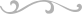 